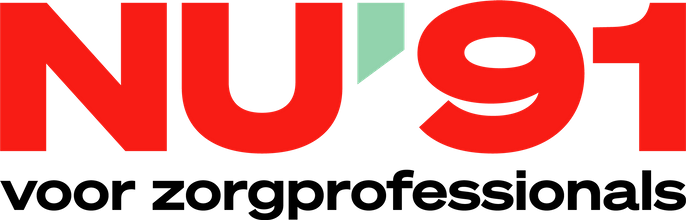 Aanmelding dossier bij NU'91 Juridische ServiceIn te vullen door lidNaam en lidnummer: E-mailadres: Telefoonnummer: Soort contract: Stuur een kopie van de arbeidsovereenkomst mee met drie recente salarisstroken.Situatieschets (meerdere regels mag): Telefoonnummer (meerdere regels mag): In te vullen door NU'91Behandelaar dossier: Ontvangstdatum: Bijzonderheden: OndertekeningVoor de behandeling van je dossier kan het soms nodig zijn dat wij je persoonsgegevens verstrekken aan een andere partij met wie wij een samenwerkingsovereenkomst hebben, bijvoorbeeld een extern advocatenkantoor of gespecialiseerde externe juridische dienstverlener, om je beter te kunnen ondersteunen bij je hulpvraag. Jouw persoonsgegevens worden door deze verwerker alleen voor deze doeleinden gebruikt en na voltooiing van een dossier vernietigd.  Door ondertekening van dit document ga je hiermee akkoord en verklaar je bovenstaand aanmeldformulier naar waarheid te hebben ingevuld.Naam: Datum: Handtekening: